Weil spenden gut tut - Investieren Sie in MenschlichkeitLiebe Mitbürgerinnen und Mitbürger,sehr geehrte Damen und Herren,in der Zeit vom 31. Mai bis 10. Juni 2024 findet die Caritas-Sommersammlung im Bistum Mainz statt. Wir bitten Sie herzlich um eine Spende zur Unterstützung der Caritasarbeit unserer Gemeinde und der Arbeit des Caritasverbandes (bitte einsetzen: Darmstadt, Gießen, Mainz, Offenbach oder Worms).Die Hälfte Ihrer Spende dient der schnellen, unbürokratischen Hilfe in Notfällen in unserer Gemeinde und fördert unsere Caritasarbeit. Ihre Spende hilft konkret vor Ort: bedürftigen Familien, alten und einsamen Menschen und auch wohnsitzlosen Menschen. Die andere Hälfte Ihrer Spende setzt der Caritasverband für sein kostenloses Beratungs- und Hilfsangebot für Betroffene ein.Im Jahr 2023 sind in unserer Gemeinde ....................Euro für die Caritas gespendet worden. Dafür bedanken wir uns sehr herzlich. Unter anderem haben wir folgende Hilfen leisten können:Hier sollte eine grobe Darstellung der in der Gemeinde geleisteten Hilfen folgen       Manchen unserer Mitbürgerinnen und Mitbürgern konnten wir auch dadurch helfen, dass wir sie an eine Beratungsstelle oder eine Einrichtung des Caritasverbandes vermittelt haben.Wir bitten Sie um Ihre finanzielle Unterstützung: Investieren Sie in Menschlichkeit! Um es Ihnen einfach zu machen, haben wir für Ihre Spende einen vorbereiteten Überweisungsträger beigefügt. Der Einzahlungsbeleg wird bis zu 300 Euro von den Finanzämtern als steuermindernd anerkannt. Bei Beträgen darüber - und auf Wunsch auch bei kleineren Beträgen - schicken wir Ihnen gerne eine Spendenbescheinigung zu. Für jede Spende dankbar, grüßen wir Sie freundlich        N. N.			N. N.	Pfarrer                           Pfarrgemeinderatsvorsitzende(r)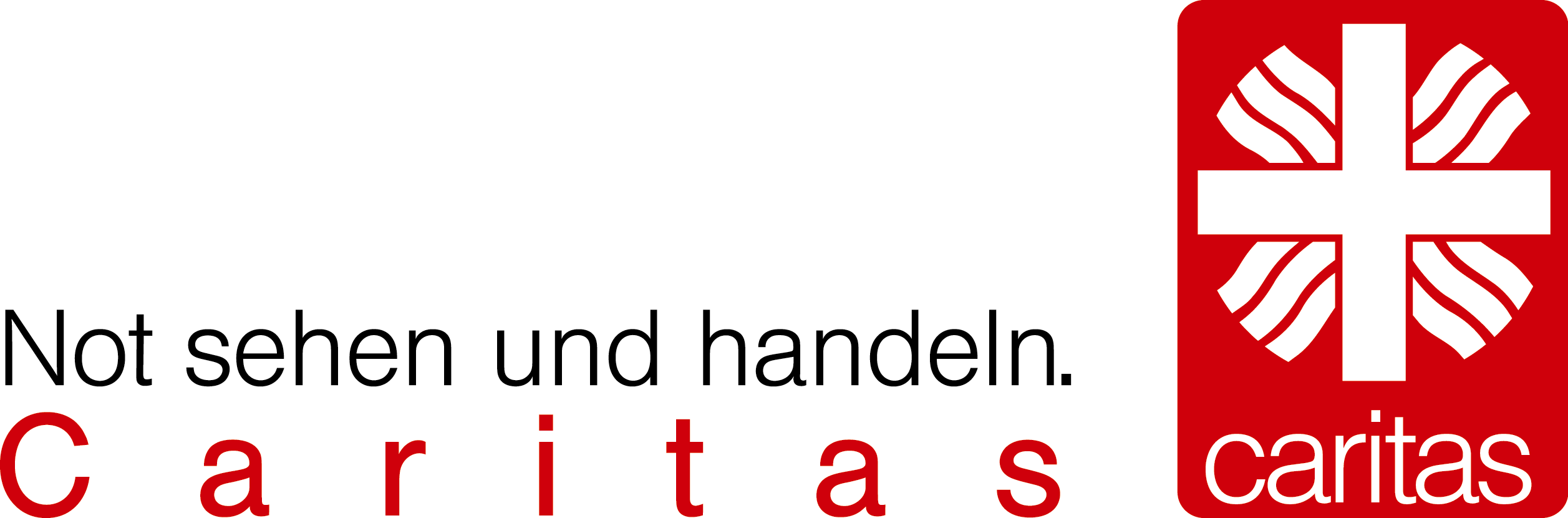 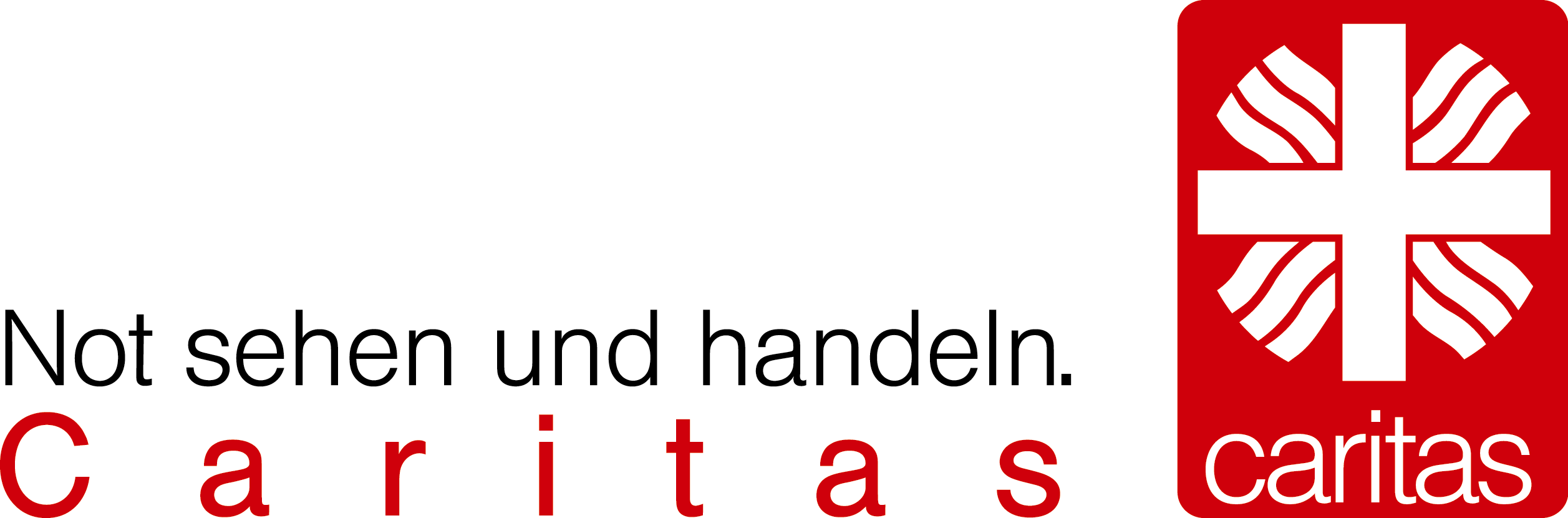 